20 ноября 2019 года в нашем детском саду «Белоснежка» в 1 младшей группе №2 был проведен «День открытых дверей». Родители с интересом принимали участие во всех играх и режимных моментах:1.Умывание проводилось в сопровождении стихотворения:«Ай, лады-лады-лады,Не боимся мы воды,Чисто умываемся,Маме улыбаемся».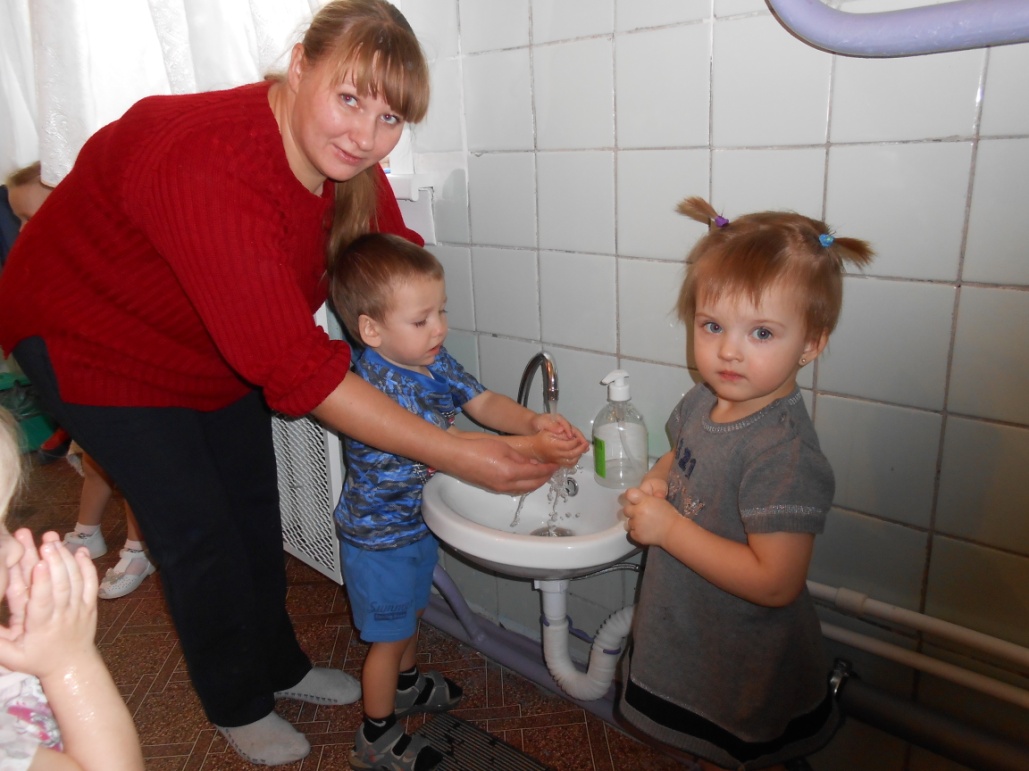 2. Прием пищи «Это — ложка,
Это — чашка.
В чашке — гречневая кашка.
Ложка в чашке побывала —
Кашки гречневой не стало!»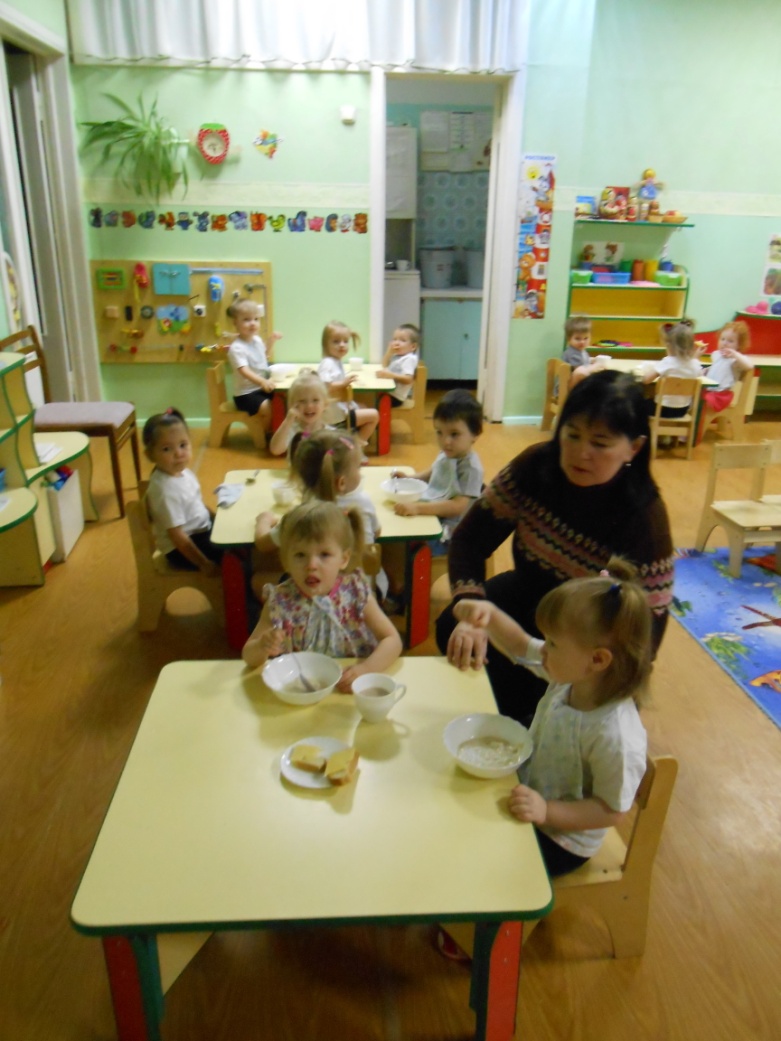 3. Дети с мамами и папами играли в различные игры:Выкладывали из палочек Кюизенера картинки по образцу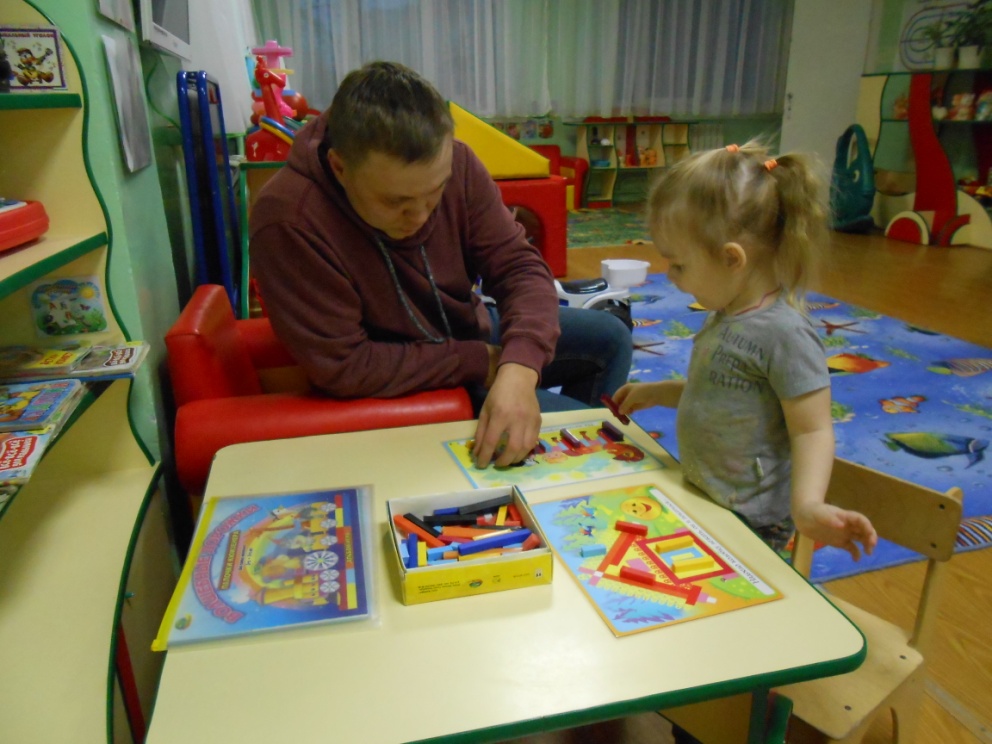 Играли в сюжетно-ролевую игру «Дочки-матери»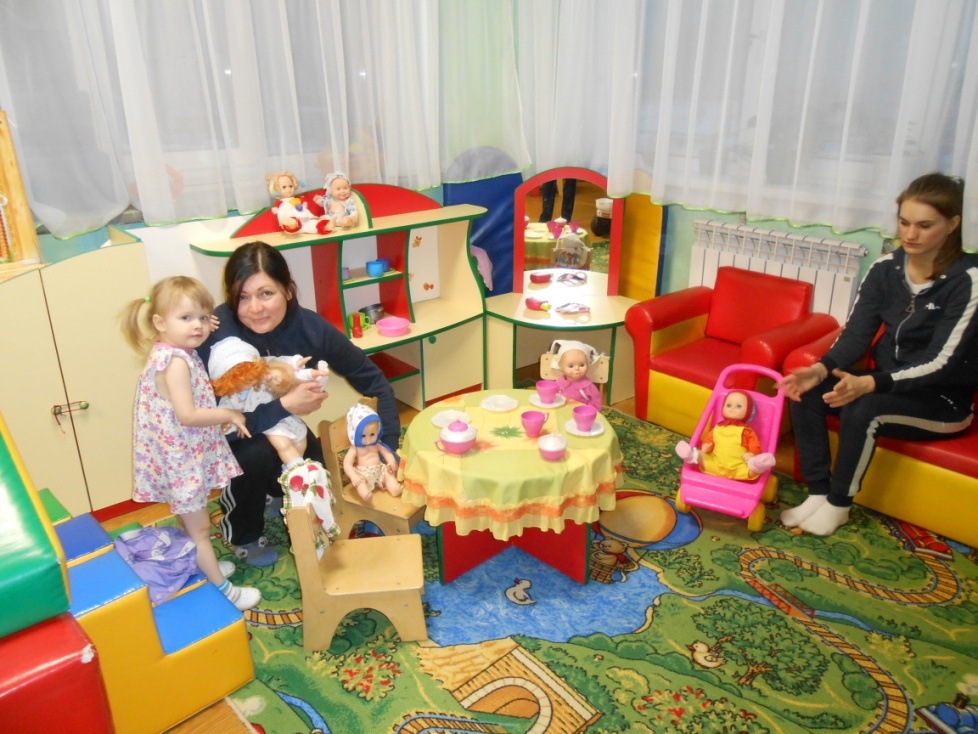 Сюжетно-ролевую игру «Шоферы»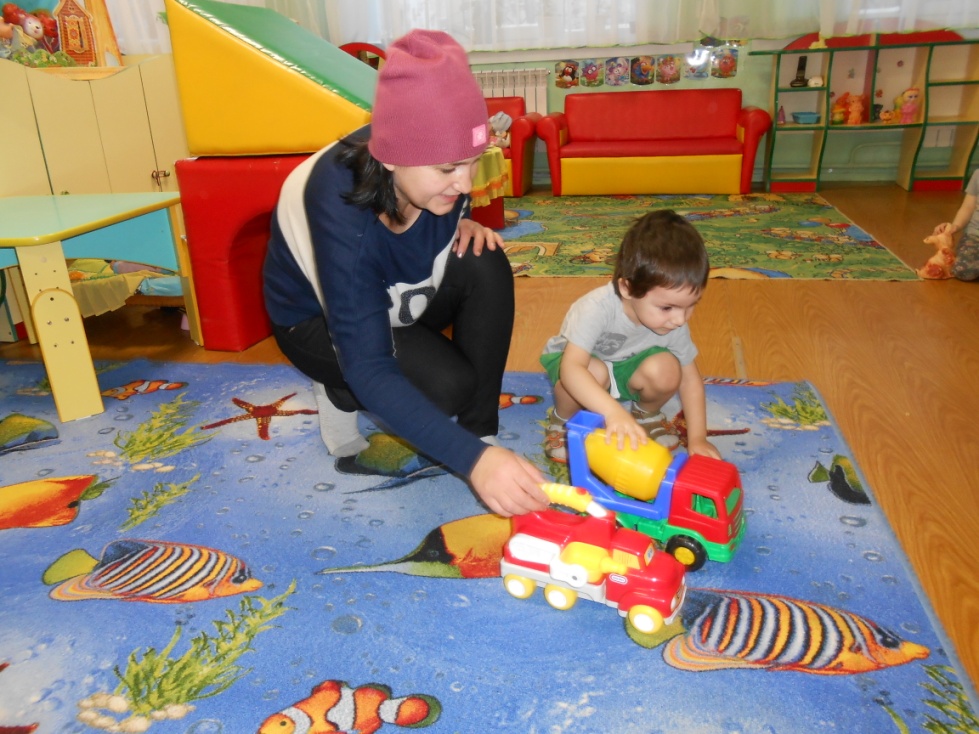 Играли в строительные игры и обыгрывали постройки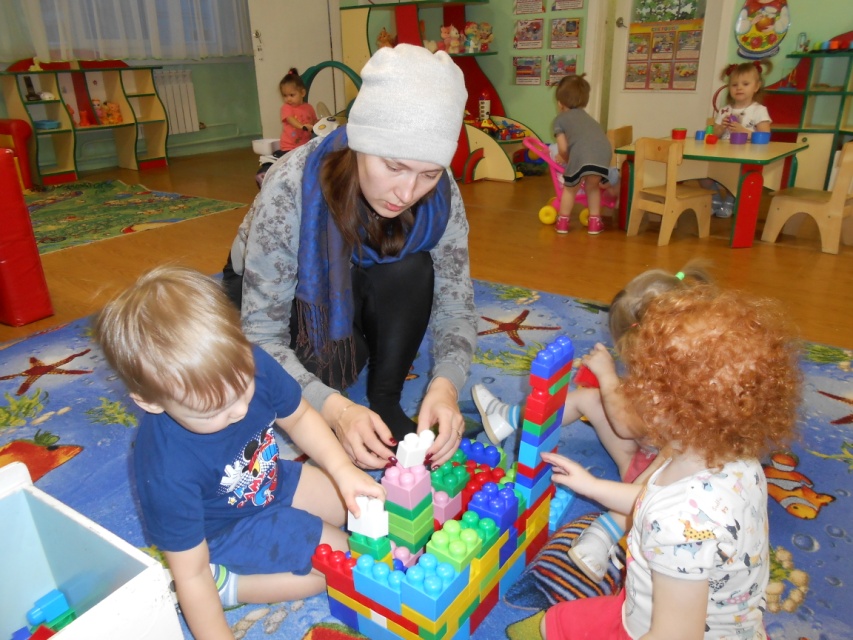 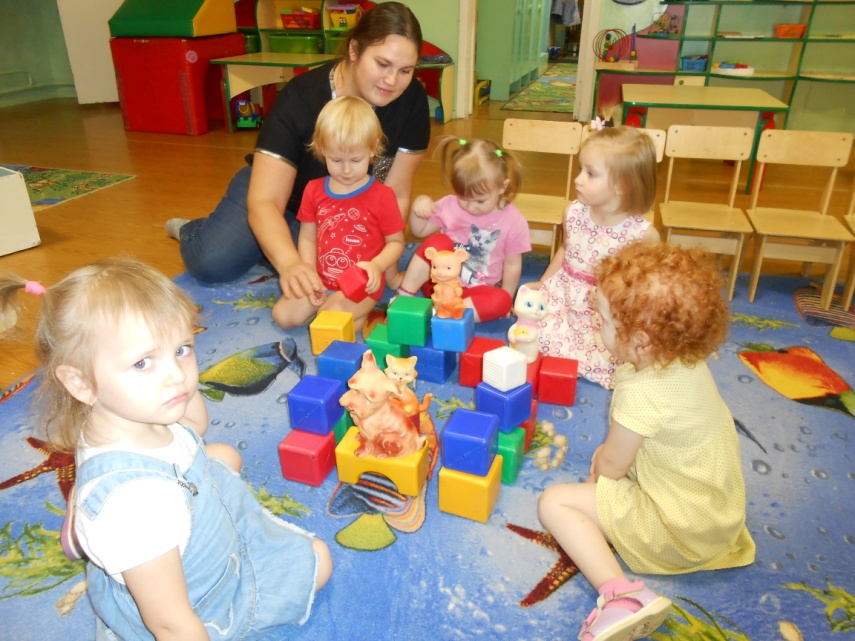 Играли с  блоками Дьенеша, обращая внимание на цвет и форму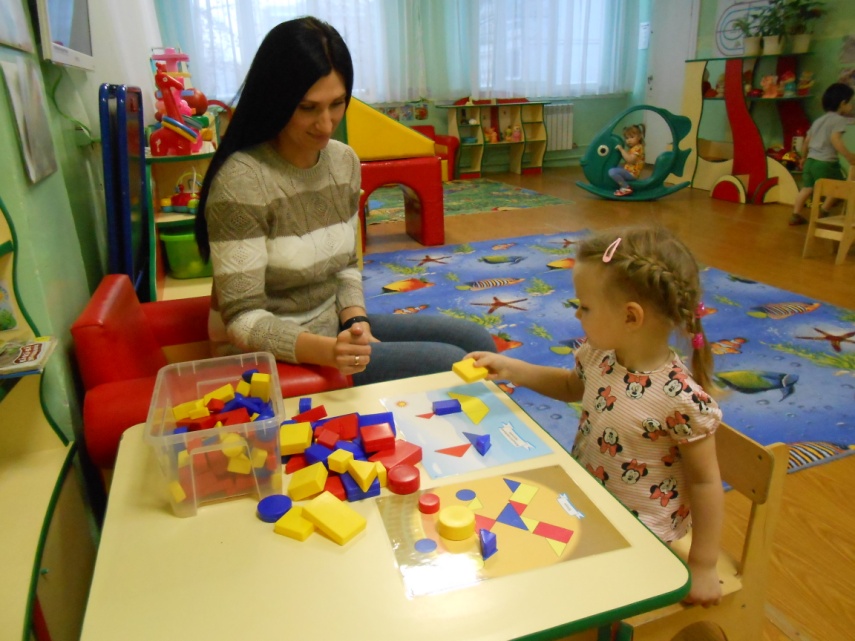 Учились правильно собирать пирамидку, обращая внимание на размер колец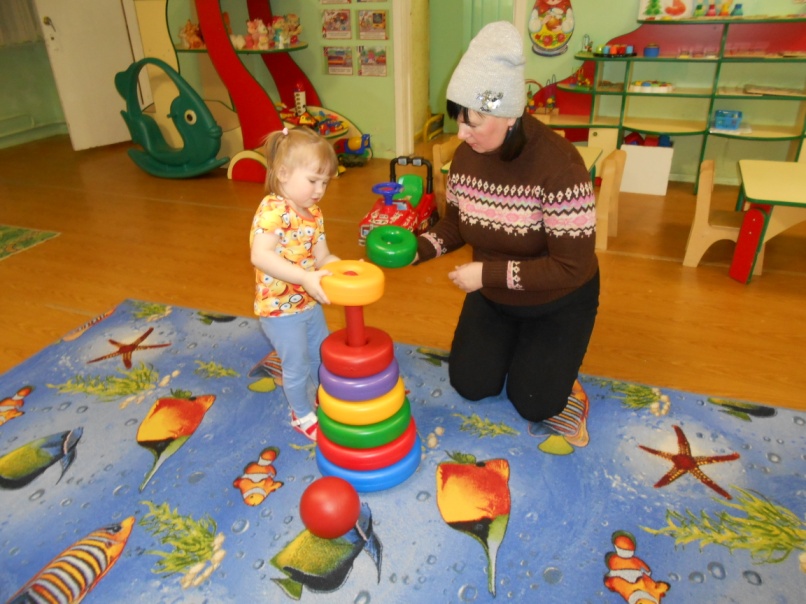 Ловили и кидали друг другу мяч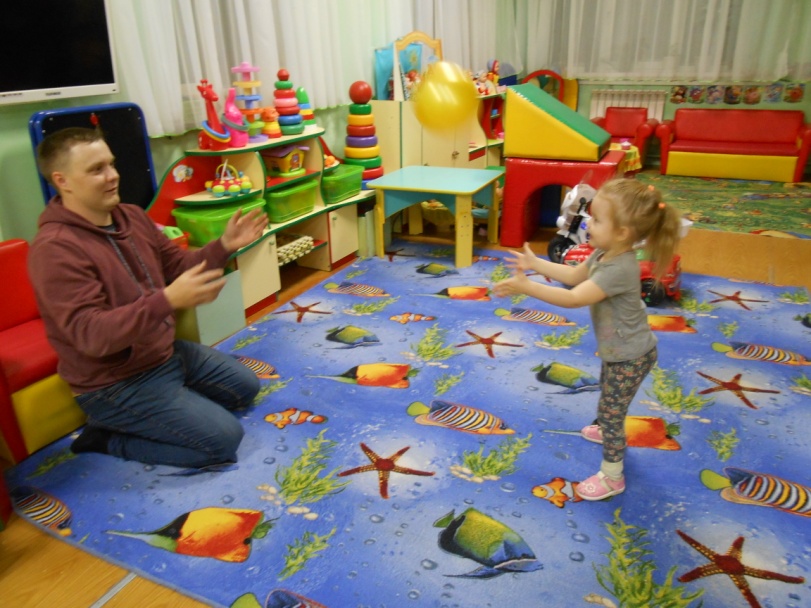 В «Центре песка» с удовольствием насыпали песок в ведерки, формочки, просеивали через сито, изучая свойства песка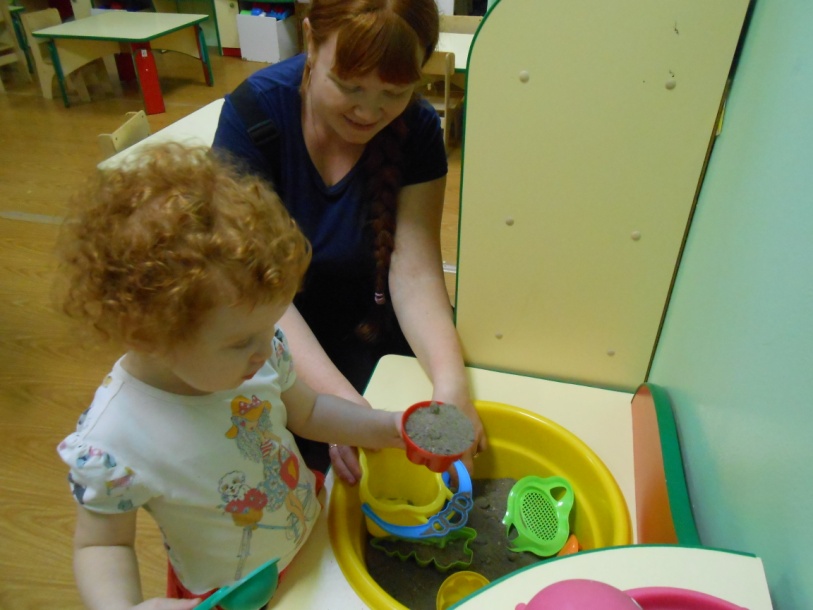 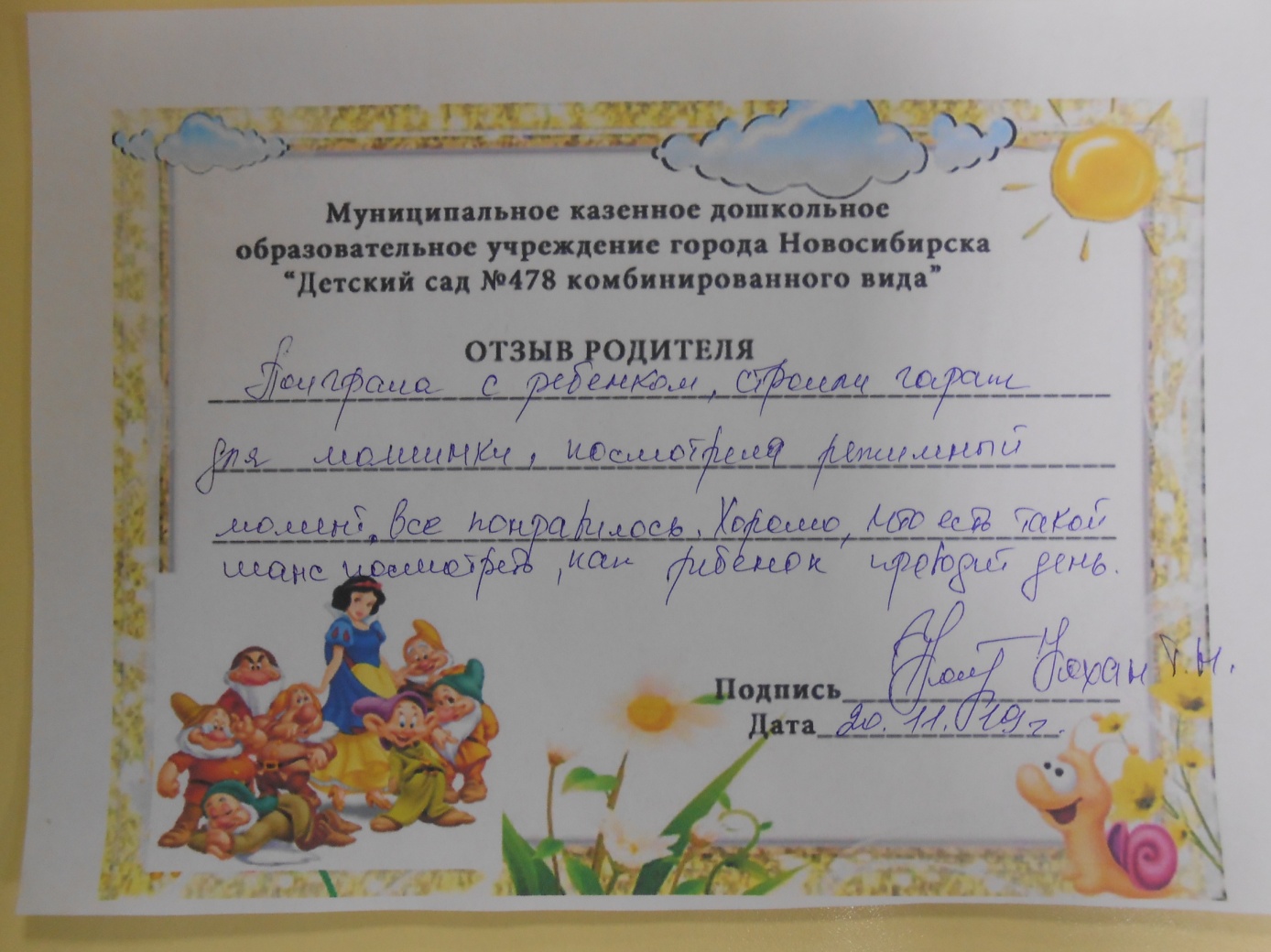 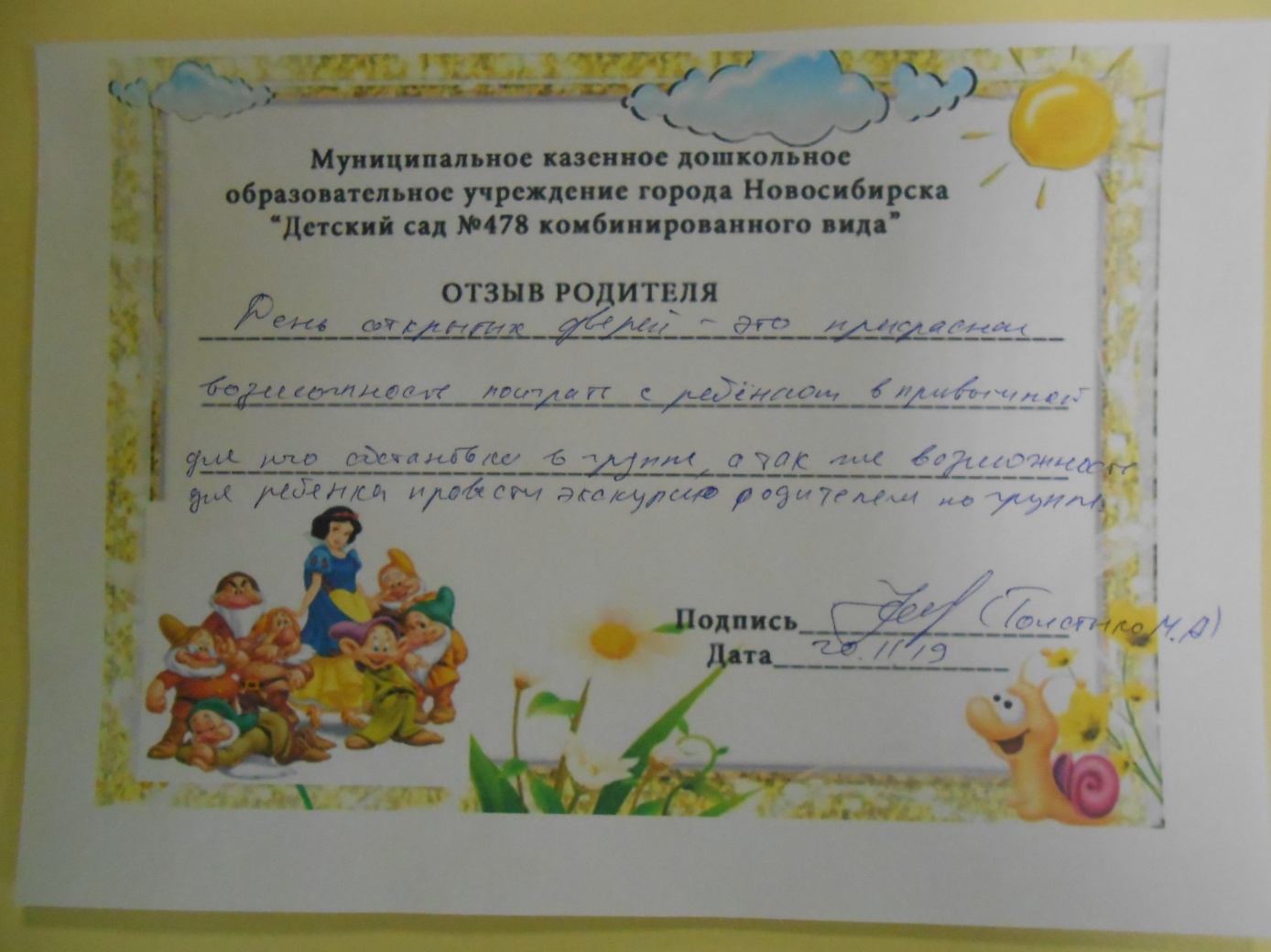 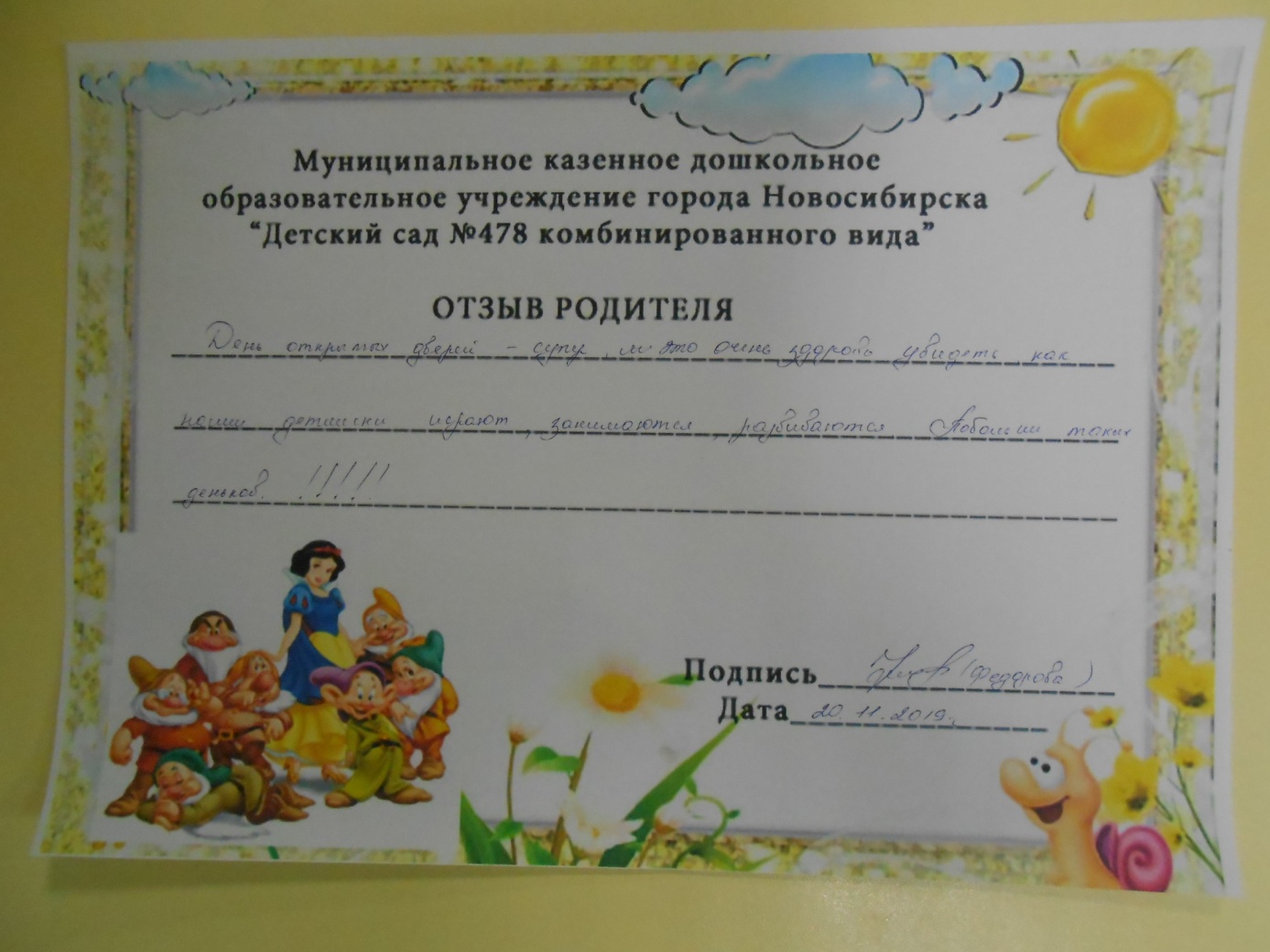 Муниципальное казенное дошкольное  образовательное учреждение города Новосибирска «Детский сад № 478 комбинированного вида» 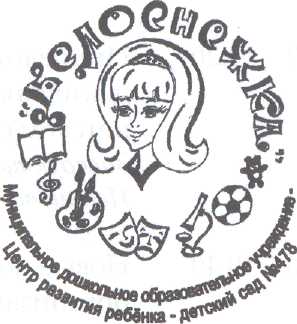 Юридический адрес: г. Новосибирск, ул. Рассветная 17/1 Телефон/факс: (383) 2741519, e-mail: DOU478@rambler.ru «День открытых дверей»в 1 мл.группе №2.                                                      г.Новосибирск 2019г.